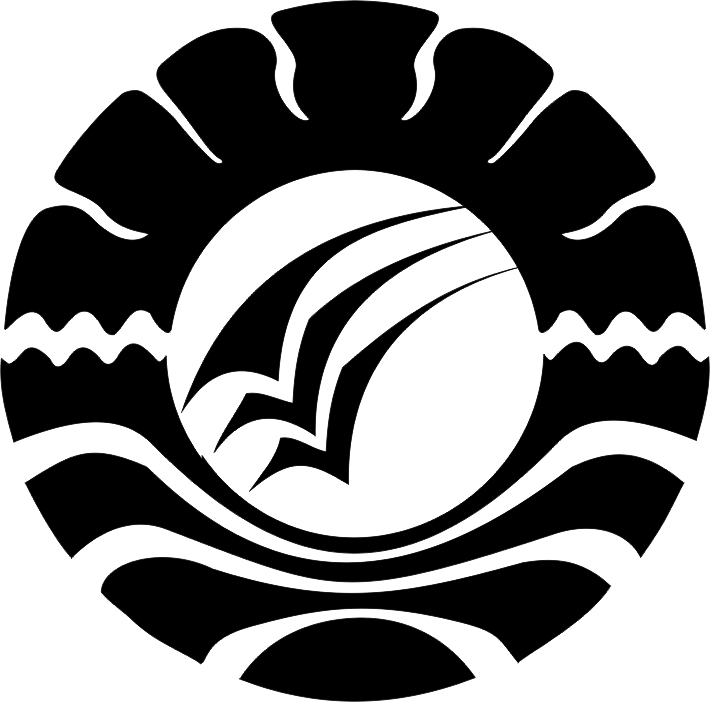 SKRIPSIPENERAPAN MANAJEMEN MUTU TERPADU DALAM MENINGKATKAN PRESTASI BELAJAR SISWA DI SMA WAHYU MAKASSARARLINAJURUSAN ADMINISTRASI PENDIDIKAN FAKULTAS ILMU PENDIDIKANUNIVERSITAS NEGERI MAKASSAR2015	